Műanyag nyílászáró csere ajánlatkérésTisztelt Vállalkozó!Ezúton szeretnék árajánlatot kérni régi fa nyílászárók műanyag nyílászárókra cseréjére: Helye: Budapest IX. ker Ifjúmunkás út 4. 3.(C) lépcsőház 2/7 lakás (de lehet, hogy az épületben más lakások is csatlakoznak a projekthez!)  A lakásban albérlők laknak, ezért a munkálatok az ő életüket a lehető legminimálisabban zavarhatják.Becsült jelenlegi méretek, amelyeket az albérlő fotóval is rögzített, amik alól láthatók. Természetesen pontos felmérésre van szükség a kivitelő részéről, ezek csak becsült méretek, remélhetőleg  az árajánlathoz  elegendőek: nyugati ablak: a két szárnyú nyíló ablak szélessége:  141 cm+ keretkét szárnyú nyíló ablak magassága :  168 cm+ keretnyugati erkélyajtó:nyíló rész szélessége 87 cm. + kb. 6+6 cm a keret ajtó nyíló rész magassága: 225 cmajtó felett világítóablak nyílórésze: 87*36 cm. + keretkeleti Hálóablak: vízszintesen: 6+171+6 cm  ahol a 171 cm a nyíló rész középen nyíló ablakkalfüggőleges: 6,5+166+6,5 cm ahol a 166 cm a nyíló részkeleti konyha ablak most 2 részből áll, de lehet egybe is bukó-nyílóként: jelenleg vízszintesen: 2,5+111+5 cm  ahol a 111 cm a nyíló rész jelenleg függőleges nyílórész: 167 cm + alul 5,5 cm, felül 4,5 cm keretkeleti fürdőszoba ablak:a konyhaival megegyezőbejárati ajtó: 197x82,5 + a tetején 68 magas üveg + takarók.Kivitelezési feltételek:  komplett kivitelezést kérünk: azaz a régi nyílászárók kicserélésére, és az újak beszerelésérea csere során keletkezett hulladékok (nyílászárók, tégla, vakolat törmelékek) elszállítása  a nyílászárók beépítése utáni rongálások kijavítására (vakolás, simítás, festés) A ki és beszerelés lehetőleg 1 napon belül történjen meg (az esetleges rossz időre  tekintettel).a javítási utómunkálatok is lehetőleg a beszerelést követő 7-10 napon belül történjen meg. opcionálisan: ugyanezen nyílászárókhoz (a bejárati ajtók kivételével) árajánlatot kérünk műanyag és aluredőnyökre is, amelynek kivitelezése később is megtörténhet. Árajánlatot kérünk: a teljes kivitelezés összegére, amit csak lehet az alábbiak szerint   részletezve:nyílászárók beszerzési költsége (odaszállítással és hulladék elszállítással együtt)ki-, és beszerelési költségekjavítgatás, az érintett falfelületek festése redőnyök beszerzési, felszerelési költségei ( ha arra is tesz ajánlatot)az összes költség alakulása, ha további lakások csatlakoznak a projekthez.a kivitelezés tervezett időpontjára:  1. ütem: a leszállítás, a bontás és beépítés várható időpontja  2. ütem: az összes javítgatás, festés elvégzése3. ütem (ha van) : a redőnyök leszállítása és felszerelése a fizetés ütemezésére:1. fizetés részlet a leszállítás, a bontás és beépítés után 2. fizetés a teljes javítgatások, festések befejezése után3. a redőnyök leszállítása és felszerelése után (ha van)Kovács IstvánNappali ablak és ajtó nyugaton: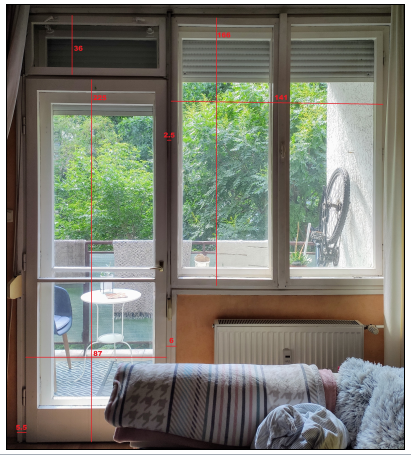 Hálószoba ablak keleten: 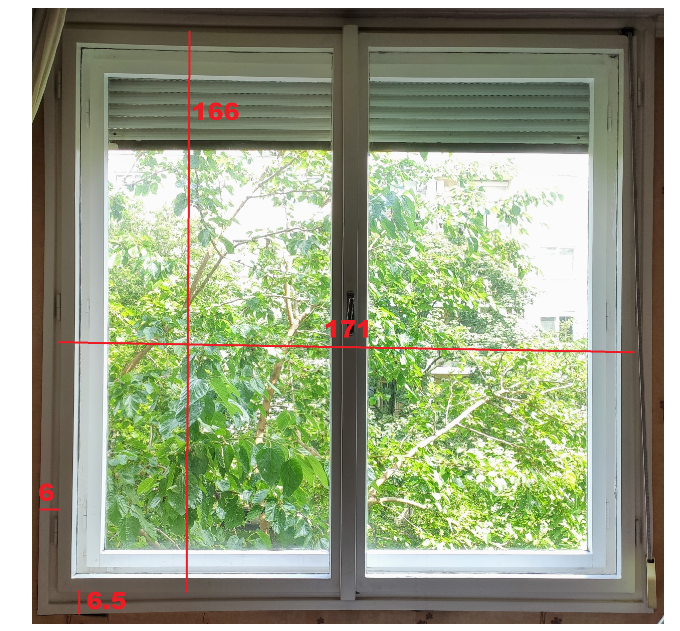 Konyha ablak keleten ( de ugyanilyen  a fürdőszoba ablak  is):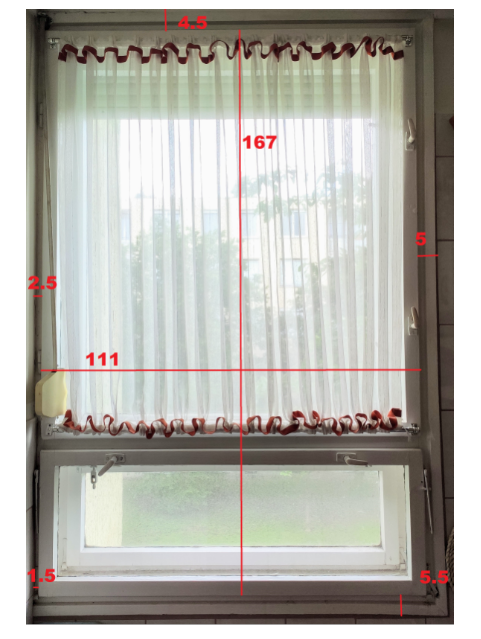 